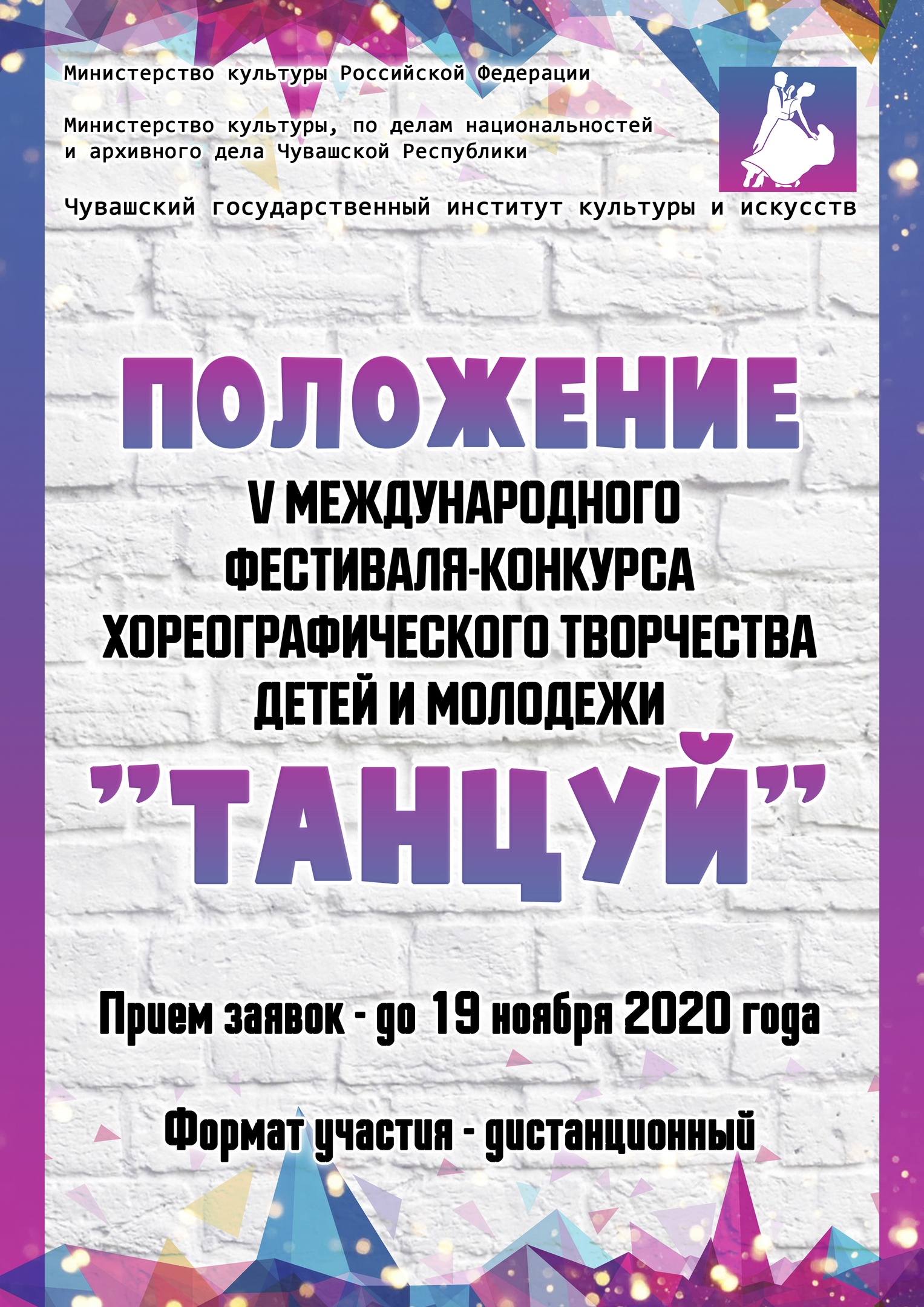 ЦЕЛИ И ЗАДАЧИ ФЕСТИВАЛЯ-КОНКУРСА Основной целью фестиваля-конкурса является развитие, поддержка и популяризация хореографического искусства, воспитание художественного и эстетического вкуса, обмен творческими достижениями в области современной хореографии.Фестиваль-конкурс призван содействовать укреплению разносторонних творческих, культурных и дружеских связей, повышению исполнительского и профессионального уровня его участников, под руководством известных педагогов учебных заведений искусств и культуры, ведущих хореографов-практиков России.ОРГАНИЗАТОРЫ ФЕСТИВАЛЯ-КОНКУРСА V Международный фестиваль-конкурс хореографического творчества детей и молодежи «ТАНЦУЙ» учрежден Министерством культуры, по делам национальностей и архивного дела Чувашской Республики, Чувашским государственным институтом культуры и искусств.УЧАСТНИКИ ФЕСТИВАЛЯ-КОНКУРСАУчащиеся хореографических школ, хореографических училищ, колледжей; воспитанники хореографических студий государственных и негосударственных образовательных учреждений, внеклассной и внешкольной работы и дополнительного образования; частных танцевальных школ; детских садов; воспитанники спортивно-танцевальных клубов и фитнес-центров; участники творческих коллективов МЦ вузов и ссузов; хореографические ансамбли, коллективы, группы самодеятельного творчества.ОРГКОМИТЕТ ФЕСТИВАЛЯ-КОНКУРСА Оргкомитет формируется для организации и проведения конкурса и состоит из представителей отдела по научной и творческой работе Чувашского государственного института культуры и искусств, членов жюри, представителей заинтересованных организаций.  Оргкомитет осуществляет приём заявок, отбор конкурсантов и другую организационную работу в соответствии с требованиями настоящего Положения, назначает Председателя жюри конкурса. Оргкомитет определяет место, время и порядок проведения мероприятий конкурса и информирует об этом участников, а также об изменениях, возникающих в процессе проведения конкурса. ОБЯЗАТЕЛЬНЫЕ УСЛОВИЯ УЧАСТИЯ КОНКУРСАНТОВ В ФЕСТИВАЛЕ-КОНКУРСЕ «ТАНЦУЙ»Уважаемые руководители творческих коллективов! Для организации и проведения фестиваля-конкурса на высоком организационном уровне, ознакомьтесь с обязательными правилами нашего конкурса!Заявки установленного образца (Приложение №1) и видео конкурсных номеров принимаются строго до 19 ноября 2020 года до 00:00 включительно вместе с согласием на обработку персональных данных руководителя коллектива (Приложение №2) на электронную поту конкурса  tanzuj101@mail.ru. Кроме того, руководителю участников фестиваля-конкурса для участия в фестивале-конкурсе необходимо вступить в группу вконтакте АРТ-платформы ЧГИКИ: https://vk.com/talant.chgiki. Съемка должна быть выполнена горизонтально, в полный рост, на камеру или на телефон, в высоком качестве в формате МР4. Съемка может быть осуществлена в домашних условиях или на улице при ярком освещении, также съемка может быть с концертной площадки. Звук должен быть четким, без акустических провалов. Видеофайлы низкого качества допускаются к оценке жюри, но не будут допущены к трансляции в прямом эфире.Репертуар должен соответствовать возрасту, индивидуальным особенностям и наиболее полно раскрывать хореографические и актерские данные участников.Все условия участия, результаты конкурсных дней и вся дополнительная информация представлена в группе вконтакте АРТ-платформы ЧГИКИ: https://vk.com/talant.chgiki.!СПЕЦИАЛЬНЫЕ ПРЕДЛОЖЕНИЯ УЧАСТНИКАМ!Профессиональное именитое жюри.Проведение онлайн-круглых столов и мастер-классов.Розыгрыш памятных призов.Розыгрыш бесплатного участия в VI Международном фестивале-конкурсе «Калейдоскоп талантов».Победителям спецноминаций скидка 50% на прохождение Новогоднего квеста «Сказочный институт Хĕл Мучи».ГРАН-ПРИ составляет 5 000 рублей!В честь ЮБИЛЕЯ конкурса, при подаче 4-х заявок на участие от одного коллектива, 5-й номер – БЕСПЛАТНОЕ УЧАСТИЕ!!!ПОРЯДОК ПРОВЕДЕНИЯФестиваль-конкурс проводится Чувашским государственным институтом культуры и искусств в связи с эпидемиологической ситуацией в стране, в следующем порядке:19 ноября 2020 г. – окончание приема заявок.23-27 ноября 2020 г. – просмотр конкурсных работ членами жюри.28 ноября 2020 г. – онлайн-круглый стол с членами жюри в системе Zoom.29 ноября 2020 г.  – публикация результатов конкурса.30 ноября-4 декабря 2020 г. – рассылка электронных вариантов дипломов на e-mail руководителей.7-18 декабря 2020 г. – рассылка оригиналов дипломов и наградной продукции почтой России (для конкурсантов, которые выбрали 2 тариф).ТОЧНОЕ ВРЕМЯ ПРОВЕДЕНИЯ КРУГЛЫХ СТОЛОВ И МАСТЕР-КЛАССОВ БУДЕТ ОПУБЛИКОВАНО В ГРУППЕ ВКОНТАКТЕ https://vk.com/talant.chgiki, А ТАКЖЕ ПРОДУБЛИРОВАНЫ НА ЭЛЕКТРОННЫЕ ПОЧТЫ РУКОВОДИТЕЛЕЙНОМИНАЦИИ - Детский танец;- Классический танец; - Эстрадный танец;- Спортивно-эстрадный танец – сочетание хореографии, акробатики, гимнастики; - Народный танец;- Народный стилизованный танец;- Театры танца;- Современный танец (модерн, джаз модерн, контемпорари, афро джаз,экспериментальная хореография и т.п.);- «Уличный» танец (брейк, хип-хоп, хаус, крамп и т.п.).Специальные номинации:
«Лучшая хореографическая постановка»«Лучшая режиссура номера»«Лучшее раскрытие детской темы»«За сохранение и развитие национально-культурных традиций»«И все о той весне» (номинация посвящена году памяти и Славы, в честь 75-летияПобеды в Великой отечественной войне 1941-1945 г.г.)Итоги конкурса по всем номинациям подводятся раздельно с учетом возрастных категорий и предусматривают присуждения звания: Гран-при – 5 000 руб.Лауреаты трех призовых мест и Дипломанты (I, II, III степень, в каждой номинации количество дипломов не ограничено, т.к. работы оцениваются в зависимости от набранных баллов), диплом «Лучший преподаватель».При возникновении ситуации, когда нет достойных претендентов на Гран-при, призовые места или специальные номинации они не присуждаются. ВОЗРАСТНЫЕ КАТЕГОРИИУчастники конкурсной программы делятся на возрастные группы: 1 возрастная группа: до 7 лет2 возрастная группа: 8-10 лет3 возрастная группа: 10-12 лет 4 возрастная категория: 13-15 лет  5 возрастная категория: 16-19 лет 6 возрастная категория: 20 лет и старше (возраст не ограничен!) 7 возрастная группа: смешанная группа (коллективы, в которых участники основной возрастной категории составляют менее, чем 80% от общего числа).8 возрастная группа: профессионал (в этой номинации выступают участники, имеющие среднее или высшее профессиональное образование). ФОРМЫ:СолистыДуэтыМалые формы (от 3 до 5 чел.)Ансамбли (от 6 человек и более, количество не ограничено!)КРИТЕРИИ ОЦЕНКИ КОНКУРСНЫХ ВЫСТУПЛЕНИЙЖюри оценивает выступления участников по 10-бальной системе по следующим критериям:- уровень владения техникой (чистота исполнения технических приемов, ритмический рисунок);- подбор и воплощение художественного образа в исполняемом произведении (артистизм, синхронность, эстетика костюмов и реквизита)- качество постановки (композиционное построение номера, владение сценическим пространством, рисунок).ФИНАНСОВЫЕ УСЛОВИЯОТ ОПЛАЧЕННОГО РАНЕЕ ТАРИФА ОТКАЗАТЬСЯ НЕЛЬЗЯ!Внимание! При подаче 4х заявок от одного коллектива, 5й номер БЕСПЛАТНЫЙ!При подаче более 8и заявок, отправляется наградная продукция на адреса руководителей, указанных в заявке, почтой России.Оргвзнос за участие в фестивале-конкурсе «Танцуй» можно внести электронным (онлайн) методом оплаты, указанном в Приложении 3.СРОКИ ПРИЁМА ЗАЯВОКПРИЕМ ЗАЯВОК фестиваля-конкурса заканчивается 19 ноября 2020 г. КОНТАКТЫ ОРГАНИЗАТОРОВЧувашский государственный институт культуры и искусств:. Чебоксары, ул. Энтузиастов, 26, кабинет 101.Тел.: 8-905-028-10-96 – Сергеева Алина Владимировна;         8-904-064-79-74 – Черкасова Екатерина Владимировна.E-mail: tanzuj101@mail.ru  для отправления заявок.ДОПОЛНИТЕЛЬНАЯ ИНФОРМАЦИЯв группе вконтакте АРТ-платформы ЧГИКИ: https://vk.com/talant.chgiki Приложение №1ЗАЯВКАна участие в V Международном фестивале-конкурсе хореографического творчества детей и молодежи «ТАНЦУЙ»Каждый пункт заявки обязателен для заполнения!Приложение №2Согласиена обработку персональных данных участника V Международного фестиваля-конкурса хореографического творчества детей и молодежи «ТАНЦУЙ»
Я, ___________________________________________________________________________,                                                                                                                        (ФИО )Являюсь руководителем коллектива.паспорт___________выдан ______________________________________________________                        (серия, номер)_____________________________________________________________________________,                                                                                                 (когда и кем выдан)Адрес регистрации:___________________________________________________________________________________________________________________________________________,Даю согласие на обработку своих персональных данных ______________________________________________________________________________, (ФИО руководителя коллектива )Перечень действий с персональными данными, на совершение которых дается согласие, общее описание используемых оператором способов обработки:  1. Получение персональных данных у субъекта персональных данных, а также у третьих лиц. 2. Хранение и обработка персональных данных (в электронном виде и на бумажном носителе).3. Уточнение (о6новление, изменение) персональных данных.4. Использование персональных данных.5. Передача персональных данных субъекта в порядке, предусмотренном законодательством Российской Федерации.Данное согласие действует до достижения целей обработки персональных данных или в течение срока хранения информации. Данное согласие может быть отозвано в любой момент по моему письменному заявлению. Я подтверждению, что, давая такое согласие, я действую по собственной воле и в своих интересах. «____» ______________2020 г.                                              __________/__________________                                                                                                     Подпись       (расшифровка)Приложение №3Для оплаты организационного взноса онлайн Вам необходимо зайти в Сбербанк Онлайн.1.    Зайти в «Переводы и платежи», выбрать «Оплата покупок и услуг» раздел «Образование» - Вузы, школы, колледжи, техникумы;2.    Зайти в поиск и набрать ИНН (института) 2129038318, затем нажать найти. Отобразиться «ЧГИКИ Минкультуры Чувашии», нажимаем на данную организацию.3.    Прописываем номер договора «1» и нажимаем ПРОДОЛЖИТЬ4.    Указываем ФИО обучающегося – «Фамилию участника конкурса» и назначение платежа – Оргвзнос за участие в конкурсе ТАНЦУЙ и нажимаем ПРОДОЛЖИТЬ5.    Указываем ФИО плательщика, Адрес плательщика, ОКТМО – 97701000; КБК 85700000000000000130; номер паспорта плательщика и нажимаем ПРОДОЛЖИТЬ6.    Указываем сумму за организационный взнос, который вам необходимо оплатить и нажимаете ПРОДОЛЖИТЬТЕЛЕФОН ДЛЯ СПРАВОК ПО ОПЛАТЕ: 8 (8352) 34-09-77 – Ефремова Елена Витальевна1 тариф2 тарифОрганизационный взнос за один конкурсный номер.600 рублей800 рублейЭлектронный вариант дипломов и благодарностей (на адреса электронных почт)входитвходитОригиналы дипломов и благодарностей (почтой России на адреса, указанные в заявке)не входитвходитФ.И.О. конкурсанта/ название коллектива.Номинация.Возрастная категория.Форма (солист, дуэт и др. см. в положении конкурса)Ф.И.О. руководителя/педагога/педагога-репетитораНомер телефона руководителя/педагога (обязательно!).Паспортные данные руководителя коллектива.E-mail руководителя/педагога.Полное наименование организации/учреждения.Ф.И.О. директора организации/учреждения.Название исполняемого произведения(-й)ТАРИФ